Publicado en  el 19/11/2014 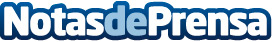 Ferrovial comunica el cierre de una ampliación de capital liberada de 1.607.013,80 euros y el pago de una retribución en efectivo a sus accionistas de aprox. 156 millones de euros, en el marco del Programa Ferrovial Dividendo FlexibleAumentos y reducciones del capital social. Información sobre dividendos.Datos de contacto:Ferrovial Nota de prensa publicada en: https://www.notasdeprensa.es/ferrovial-comunica-el-cierre-de-una-ampliacion_1 Categorias: Finanzas http://www.notasdeprensa.es